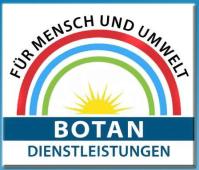 ZUVERLÄSSIG UND KOMPETENTHaftung und Versicherung bei UmzügenVersicherungsscheinnummer:                                                                     Der Umzugsunternehmer weist den Absender auf die Möglichkeit hin, gegen Pärmie eine Transportversicherung abzuschließen oder die gesetzliche Haftung zu erhöhen:	  mit einer Versicherungssumme von			  	EUR 	  Umzugstransport  von  Nach  	Kunstgegenstände und sonstige hochwertige Gegenstände 	 EUR Ich wir haben von den Informationen über die Haftung des Umzugsunternehmers gemäß § 451g HGB (S.2) und den Auszügen aus dem HGB-Frachtrecht (S.3+4) Kenntnis genommen. Falls der Empfänger des Umzugsgutes ein Dritter sein wird, verpflichtet sich der Umziehende/Auftraggeber diesen zu informieren, wie er sich bei der Entladung und im Schadenfall zu verhalten hat, um das Erlöschen von Ersatzansprüchen zu verhindern.Information über die Haftung des Umzugsunternehmersgemäß § 451g Handelsgesetzbuch (HGB)Auszug aus dem HGB:Vierter Abschnitt – FrachtgeschäftZWEITER UNTERABSCHNITTBeförderung von UmzugsgutERSTER UNTERABSCHNITTAllgemeine Vorschriften